Рассамахина Арина Андреевна(Фамилия Имя Отчество)ОСНОВНАЯ ИНФОРМАЦИЯ: ОБРАЗОВАНИЕ: ДОПОЛНИТЕЛЬНОЕ ОБРАЗОВАНИЕ: Дата рождения:16.07.2000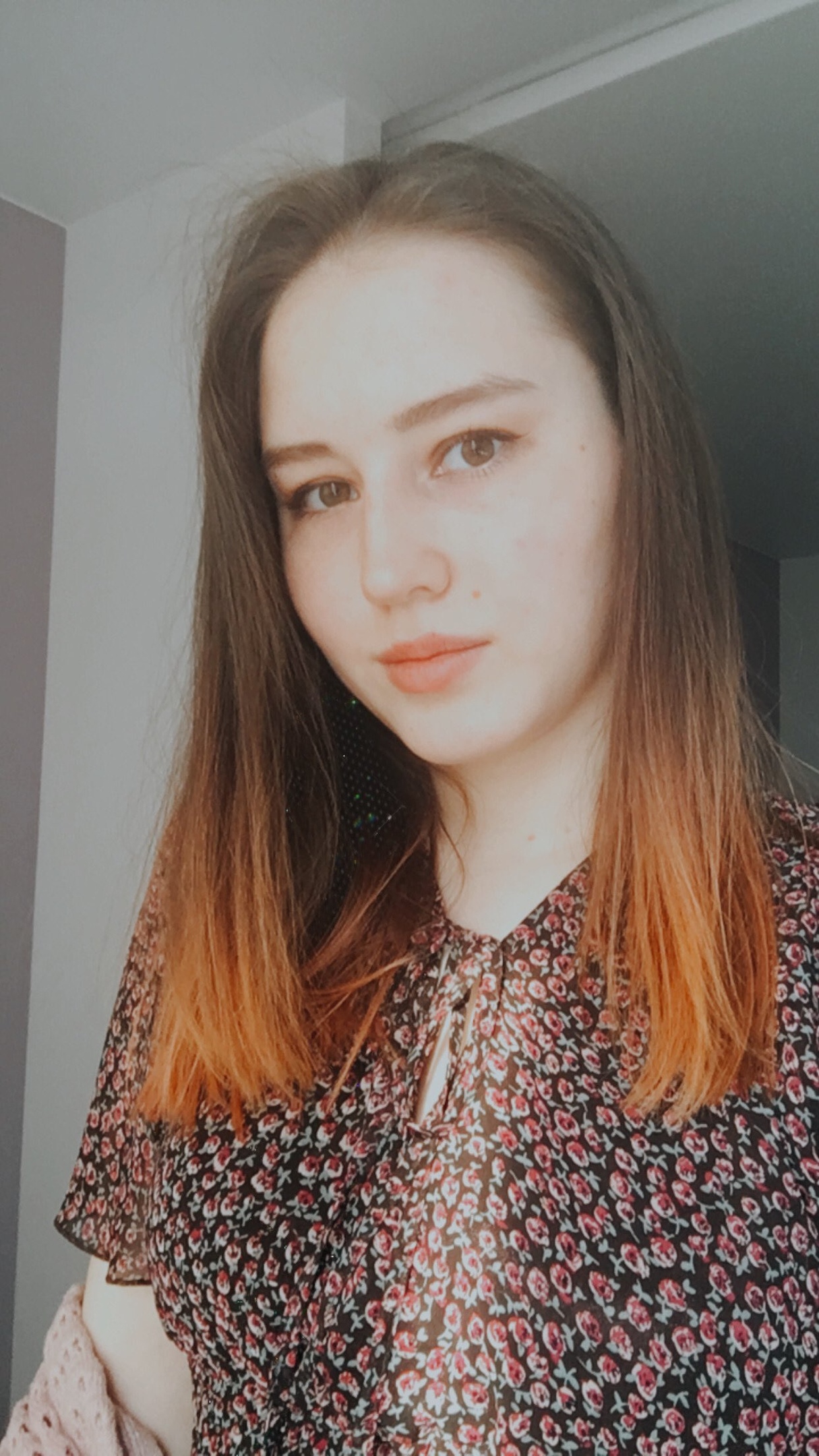 Семейное положение:Не замужемМесто жительства:   Г. ХабаровскТелефон:89294104724E-mail:   Rassamahina16@mail.ruЦЕЛЬ:Соискание должности модельера-конструктора с заработной платой от 25000Период 
обученияНаименование   образовательного 
учрежденияСпециальность/профессия2018-2021Краевое государственное автономное профессиональное образовательное учреждение «Хабаровский технологический колледж» Конструирование, моделирование и технология швейных изделия Название пройденного курсаНазвание организации, проводившей курсыГод окончанияКурс цифровой иллюстрацииШкола рисования «HIGHLINGHTS»2021Опыт работы,Практика:Практика в феврале 2020 года на предприятии – салон студия «КРЫЛЬЯ», в должности портного, обязанности: ремонт, пошив легкого ассортимента по готовым лекалам.Данные о курсовых и дипломных работах:ПМ 03 ПОДГОТОВКА И ОРГАНИЗАЦИЯ ТЕХНОЛОГИЧЕСКИХ ПРОЦЕССОВ НА ШВЕЙНОМ ПРОИЗВОДСТВЕ Курсовая работа на тему: «Разработка технологического процесса изготовления швейных изделий по авторским эскизам студентов». Цель КР: разработка авторских эскизов и технологии обработки швейных изделий в стиле спорт-шик.ПМ 01 МОДЕЛИРОВАНИЕ ШВЕЙНЫХ ИЗДЕЛИЙПМ 02 КОНСТРУИРОВАНИЕ ШВЕЙНЫХ ИЗДЕЛИЙ Курсовая работа на тему: «Разработка коллекции женской одежды в английском стиле». Цель КР: Разработка и пошив женской современной коллекции в английском стиле.Выпускная квалификационная работа на тему: «Разработка молодежной коллекции одежды в ретро стиле для студии моды «Преображение»» Профессиональные навыки:-Моделирование швейных изделий.-Конструирование швейных изделий.-Подготовка и организация технологических процессов на швейном производстве.-Организация работы специализированного подразделения швейного производства и управление ею.-Проведение разработок по созданию промышленных коллекций швейных изделий.-Выполнение работ по одной или нескольким профессиям рабочих, должностям служащих. Дополнительные навыки:Работа в программе 1С: предприятие, работа с MS Office, оформление эскизов в цифровом виде, работа в программе «САПР: Грация» Личные качества:Быстрая обучаемость, ответственность, стремление к профессиональному росту, имею организаторские способности, целеустремленность, коммуникабельность, стремлюсь к постоянному саморазвитию в различных областях жизни.На размещение в банке данных резюме выпускников на сайте колледжа моей персональной информации и фото СОГЛАСЕН(-НА) На размещение в банке данных резюме выпускников на сайте колледжа моей персональной информации и фото СОГЛАСЕН(-НА) 